Presseinformation»Die Muse von Florenz« von Manuela TerziMeßkirch, August 2021Herzschmerz und Intrigen 
Neuer historischer Roman von Manuela Terzi die Blütezeit von FlorenzDie Kathedrale Santa Maria del Fiore in Florenz gilt als Urbild der Renaissance. Vor allem ihre markante Kuppel, die von 1417-1436 erbaut wurde, zählt zu den Meisterwerken des italienischen Architekten und Bildhauers Filippo Brunelleschi (1377-1446). Dieses einzigartige Bauwerk nimmt im neuen historischen Roman »Die Muse von Florenz« von Manuela Terzi eine zentrale Rolle ein. Anfang des 15. Jahrhunderts befindet sich die toskanische Stadt im Wandel. Revolutionäre Erfindungen beginnen das Leben der Menschen zu verändern. Mitten in dieser Ära des Umbruchs lernt die junge Florentinerin Juliana Serrati den Bildhauer Dario, ein Gehilfe Brunechellis, kennen und lieben. Doch damit zieht sie den Unmut ihres einflussreichen Vaters auf sich. Es beginnt eine Geschichte um Liebe, Verrat und Intrigen, die auch den Bau der Kuppel maßgeblich beeinflusst. All dies bettet die Autorin in einen atmosphärischen Schauplatz ein und gibt den LeserInnen einen fundierten Einblick in die Florentiner Künste der Blütezeit.Zum BuchFlorenz, 1426. Die Notarstochter Juliana genießt ein privilegiertes Leben im väterlichen Palast, bis eine Begegnung mit einem außergewöhnlichen Künstler alles verändert. Sie verliebt sich in den Bildhauer Dario und kennt fortan nur noch ein Ziel: Sie will ihm und Baumeister Filippo Brunelleschi bei der Erfüllung ihres Traums helfen – dem Bau der großen Kuppel der Santa Maria del Fiore. Aus Liebe zu Dario bricht Juliana alle Konventionen. Doch die Florentiner Gesellschaft duldet keine Schwäche und auf Julianas Familie lastet ein dunkles Geheimnis …Die AutorinManuela Terzi lebt in Wien und verfasst romantische, spannende Romane mit historischem Hintergrund. Die freiberufliche Autorin spricht italienisch und genießt es, ihre Fantasie auf Reisen nach Italien zu beflügeln. Sie ist eine profunde Kennerin der italienischen Renaissance. Am liebsten lässt sie sich von Besuchen in Museen, Archiven und inmitten des centro storico inspirieren.Die Muse von FlorenzManuela Terzi505 SeitenEUR 16,00 [D] / EUR 16,50 [A]ISBN 978-3-8392-0015-5Erscheinungstermin: 4. August 2021Kontaktadresse: Gmeiner-Verlag GmbH Petra AsprionIm Ehnried 588605 MeßkirchTelefon: 07575/2095-153Fax: 07575/2095-29petra.asprion@gmeiner-verlag.dewww.gmeiner-verlag.deCover und Porträtbild zum Download (Verlinkung hinterlegt)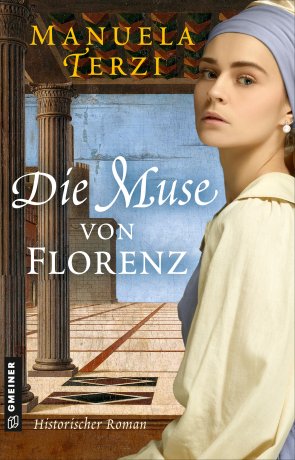 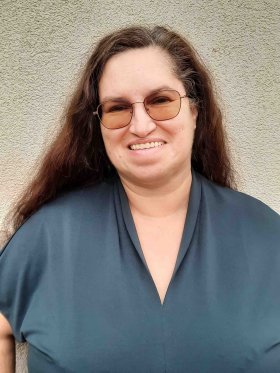 					© privat	Anforderung von Rezensionsexemplaren:Manuela Terzi »Die Muse von Florenz«, ISBN 978-3-8392-0015-5Absender:RedaktionAnsprechpartnerStraßeLand-PLZ OrtTelefon / TelefaxE-Mail